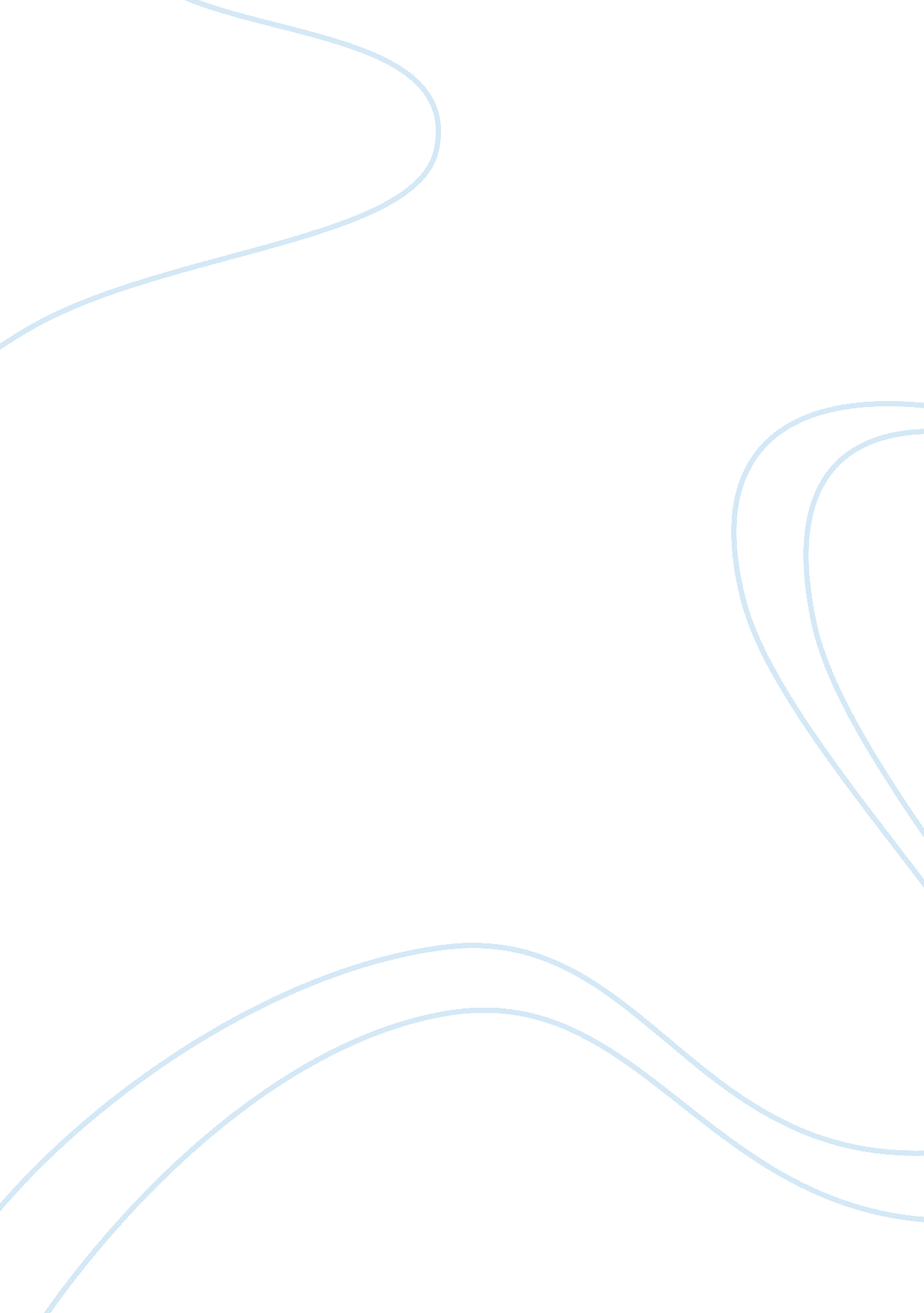 Assignment: geographic skills assignmentHistory, American History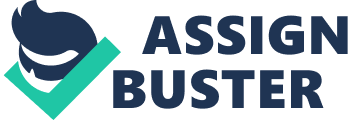 Assignment Historians apply geographic skills in order to learn about the past and solve historical problems. Complete the two parts of the following written assignment to show your understanding of these skills. Part 1 Explore the interactive maps to answer the three questions in Part 1 of this assignment. If you need to review how to use a map’s scale, please go to the Locating Places section of the Map Tutorial and read through page 3. Please remember to submit your responses for Part 1 and Part 2 to your instructor in the assessment area. . Using the scale on the interactive map, give the approximate distance in miles that the Pilgrims traveled in their journey from Plymouth, England, to Plymouth, Massachusetts. 3, 349. 375 miles 2. The scale on the interactive map, give the approximate distance in miles that Lewis and Clark traveled from SST. Louis to Ft. Scallops near the Pacific Ocean. 1, 400. 15 miles 3. Using the scale on the interactive map, give the approximate distance in miles that the transcontinental railroad covered from Omaha to San Francisco. , 429. 879 miles part 2 Respond to each of the following prompts in a complete paragraph using the terms and ideas presented in the lesson. Please remember to submit your responses for Part 1 and Part 2 to your instructor in the assessment area. 1. Thinking about what you have learned in this lesson, take an in-depth look at your hometown. Using the terms listed below, write a one-paragraph description of the town where you currently live. Please include the name of your city and state in your description. Place Region Relative location Physical system Human system I live in Orlando, Florida also known as the sunshine state for its hot weather. Orlando is mostly just grasslands, it has some wild life, it has lakes and or ponds. It is located as kind of the city or suburbs. Orlando doesn’t really have a certain religion it is mostly freedom to believe in whatever you’d like. Oranges is something we are rich in throughout all of the state. We have a pretty good amount of resources from the oceans due to the fact we are a peninsula. Florida is located in the Northern and Western hemispheres. An example of a physical system in Florida would be the SST. Johns River. An example of a human system would be the Crystal River Nuclear Plant. 2. Convince someone to move to a U. S. City of your choice, by describing the location using terms from the lesson. Be sure to include the name of the city and Tate you are writing about and make your response at least one paragraph in length. I would say that it would be a great idea to move to Orlando, Florida! Its a good place to live in. The beaches are close by, the people are calm and friendly, there’s shopping centers as well to go shopping when you’d like. Florida is hot and at times rainy, we get hurricanes from time to time but we have the technology to give a warning before it comes and we never have to worry about earthquakes. The oranges, nature, friendly atmosphere are a couple of the many reasons why Orlando is a great place to live in! Come enjoy all that Florida has to offer! 